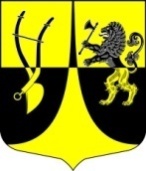 Администрация муниципального образования« Пустомержское сельское поселение»  Кингисеппского муниципального районаЛенинградской областиР А С П О Р Я Ж Е Н И Е       03 февраля  2021    № 9-рО внесении изменений в распоряжение администрации от 27.08.2020г. №  51/1-р «О мерах по предотвращению распространения новой коронавирусной инфекции (COVID-19) на территории МО «Пустомержское сельское поселение» Кингисеппского муниципального района Ленинградской области»        На основании постановления Правительства Ленинградской области от 02 февраля 2021 года № 68 "О внесении изменений в постановление Правительства Ленинградской области от 13 августа 2020 г. № 573  «О мерах по предотвращению распространения новой коронавирусной инфекции (COVID-19) на территории Ленинградской области и признании утратившими силу отдельных постановлений Правительства Ленинградской области", администрация МО «Пустомержское сельское поселение»ПОСТАНОВЛЯЕТ: 	Внести в распоряжение администрации МО «Пустомержское сельское поселение» от 27.08.2020 № 51/1-р «О мерах по предотвращению распространения новой коронавирусной инфекции (COVID-19) на территории МО «Пустомержское сельское поселение» Кингисеппского муниципального района Ленинградской области» следующие изменения:1. В пункте 1.1. абзацы второй и третий признать утратившим силу.        2.Пункт 1.3. признать утратившим силу.        3. Пункт 1.4. признать утратившим силу.4. Приложении № 1 «Перечень сфер деятельности, в которых устанавливаются ограничения деятельности хозяйствующих субъектов, организации» изложить в следующей редакции:- Библиотека – разрешена деятельность с обязательным использованием масок.- Дом культуры - разрешена деятельность с обязательным использованием масок. - Массовые мероприятия, в том числе мероприятия организованные органами местного самоуправления Ленинградской области в целях участия населения в осуществлении местного самоуправления, предусмотренные Федеральным законом от 06 октября 2003 года № 131-ФЗ «Об общих принципах организации местного самоуправления в Российской Федерации»  - разрешена деятельность с обязательным использованием масок.- Массовые мероприятия - разрешена деятельность с обязательным использованием масок.5. Настоящее распоряжение вступает в силу с 03.02.2021 года.6. Настоящее распоряжение опубликовать в средствах массовой информации и разместить на официальном сайте администрации МО «Пустомержское сельское поселение» в информационно телекоммуникационной сети «Интернет»         Глава администрации        МО «Пустомержское сельское поселение»                         Д.А. БобрецовОзнакомлена     ______________/ _____________/ __________                                 (подпись)                                   (расшифровка)                      (дата)